ISTITUTO COMPRENSIVO DI OZZANO DELL’EMILIAScuola dell’infanzia, primaria e secondaria di primo grado  Viale 2 Giugno, 49 – 40064 OZZANO DELL'EMILIA (Bologna) tel. 051/799271 fax 051/4695202 sito Internet http://icozzano.scuole.bo.it e-mail  segreteria@icozzano.istruzioneer.itCodice Fiscale 91201150371Prot.n.789 C.12						 Ozzano dell’Emilia (BO) 31 01 2020Ai docenti delle Istituzioni Scolastichedella RegioneGrazie a FutureLab Hands ON! IC Ozzano e Servizio Marconi TSI, un imperdibile pomeriggio di formazione sul Live Coding musicale presso l’Opificio Golinelli il 14 febbraio, Via Paolo Nanni Costa, 14 – Bologna.Sarà presente Sam Aaron, creatore di Sonic Pi che terrà una conferenza aperta a tutti i docenti e a chiunque sia interessato al live coding. Alla conferenza seguiranno due laboratori, uno dello stesso Sam Aaron riservato a docenti con competenze musicali e l’altro a cura di Andrea Sartori (FabLab Bologna) aperto a tutti.
Attenzione: per poter partecipare ai laboratori è necessario essere iscritti anche all’evento principale.Iscrizioni al link: bit.ly/sonicpiBO
Iscrizioni ai laboratori: vedere programma in bassoL’evento è gestito da IC Ozzano dell’Emilia nell’ambito delle iniziative formative FutureLab – Hands ON!, con la collaborazione del Servizio Marconi TSI – USR Emilia-RomagnaProgrammaIntroduce: Roberto Agostini (Servizio Marconi)14.30-15.45: Sam Aaron,  Computational Thinking with music within schools
16.00-19.00: Sam Aaron, Live coding the classroom with Sonic Pi – link iscrizione https://forms.gle/NKpby5CwjQU6Am3c9
16.00-19.00: Andrea Sartori, Opere Incomputer – link iscrizione https://forms.gle/xXQZNn1pjEKTf9Vm9  19.00: visita alla mostra U.ManoIl Dirigente ScolasticoProf.Luca PronoFirma autografa sostituita a mezzo stampa ai sensiDell’art.3 comma 2 del Decreto Legislativo n.39/1993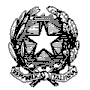 